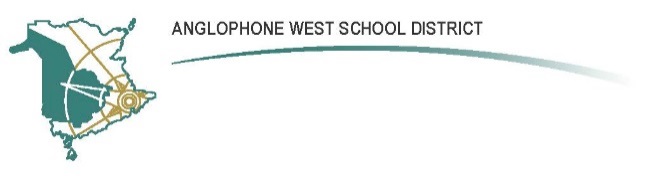 SCHOOL NAME:  Ridgeview Middle SchoolAddress: 102 Waasis Road, Oromocto, N.B.Parent School Support Committee MinutesDate: October 5, 2021	Time: 6pm-7pmLocation: RMSCall to Order: Amanda called the meeting to order at 6:01pm.Approval of the Agenda: Attendees of the meeting.Approval of the Minutes from Previous Meeting: NABusiness Arising from the Minutes: NANew Business:Welcome – Amanda welcomed everyone who expressed interest in learning more about the PSSC. Introductions – All attendees introduced themselves and shared why they were interested in serving on the RMS PSSC. Learning Session:Amanda reviewed the Introduction to the PSSC – Training Presentation with the attendees. Amanda also shared the PSSC Brochure and PSSC Handbook for members to reference. Amanda provided the Parent School Support Committee Declaration Form and asked those interested in serving on the PSSC to complete the form and send it in via email or with their child. The completion of this document is necessary for all PSSC members to complete in accordance with the Education Act. Expression of Interest in PSSC Roles Amanda asked attendees to express interest in a specific role of interest. Tammy Hudlin expressed interest in the position of Chair. Jonanna Desormeaux expressed interest in the position of Vice Chair. Melanie Hartt expressed interested in the position of Secretary. NominationsBrandi Cameron nominated Tammy Hudlin for Chair; Melanie seconded that nomination.Veronique nominated Joanna Desormeaux for Vice Chair; Tammy seconded that nomination.Veronique nominated Melanie Hartt for Secretary; Brandi seconded that nomination. PSSC Roles have been filled.Tammy and Amanda will collaborate to set upcoming PSSC agendas. The agenda will be sent to PSSC members to review and provide an opportunity to submit additional agenda items before we meet on Nov. 2, 2021Amanda thanked everyone for participating in the meeting. She expressed her gratitude for the attendee’s commitment to support growth and improvement at RMS. She looks forward to collaborating with the PSSC members to make RMS the best place to learn and grow. Correspondence: NAClosing Comments: Amanda will reach out again to RMS families to see if we can increase the number of parents serving on our PSSC.Date of Next Meeting: November 2, 2021. Trish Hanscomb will be the teacher rep for our Nov. PSSC meeting. Adjournment: Amanda adjourned the meeting at 6:58pm.PSSC Members Present:Tammy Hudlin, ChairJoanna Desormeaux, Vice ChairOthers:Brandi CameronVernica DulicVéronique Fournier Melanie HarttPSSC Members Regrets:Anita PagetSchool/DEC Representation Present:Amanda Piron, Principal Roxanne Connors, Teacher Rep.School/DEC Representation Regrets:Thomas Geburt